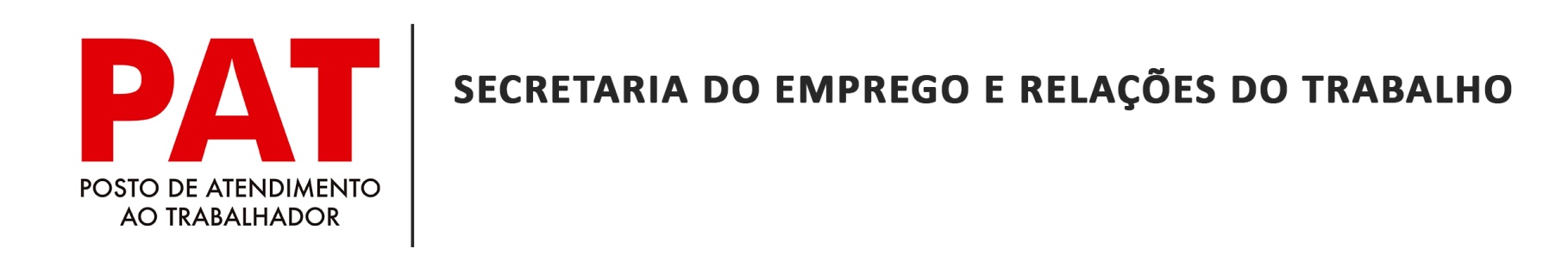 	                                 PAT-GUARATINGUETÁ-SP				OcupaçãoDescriçãoEscolaridadeExige Experiência(Mínimo 06 meses)Em CTPSFaixa SalarialAuxiliar de CozinhaSomente candidatos de Guaratinguetá. Manipulação de alimentos, fritar e arrumar marmitas. Moradores da região do bairro Pedregulho terão prioridade.Ensino Fundamental CompletoSimSimR$ 1.160,68Controlador de entrada e saídaSomente candidatos de Guaratinguetá. VAGA TEMPORÁRIA POR 04 DIAS. Controlar acesso de pessoas e veículos. Ensino Médio CompletoSimSimR$ 80,00 por DIA.Eletricista de manutenção industrialSomente candidatos de Guaratinguetá e Lorena. Técnico em Mecânica ou ElétricaSimSimR$ 2.000,00Encarregado de pintura industrialSomente candidatos de Guaratinguetá. Liderar a execução de processos de tratamento e pintura de metais.Ensino Médio CompletoSimSimR$ 3.228,75Funileiro TraçadorSomente candidatos de Guaratinguetá, Aparecida e Lorena. Traçagem de chaparia para isolamento térmico. Somente candidatos com experiência na carteira de trabalho.Ensino Médio CompletoSimSimR$ 2.206,88Pintor de letreirosSomente candidatos de Guaratinguetá. Executar pintura de letras e números. Ensino Médio CompletoSimSimR$ 2.012,65Tosador de animais domésticosSomente candidatos de Guaratinguetá, Aparecida e Lorena. Banho e tosa. Deve ter disponibilidade de horário.Ensino Médio Completo.SimSimR$ Não informado.Vendedor internoSomente candidatas de Guaratinguetá, Aparecida, Potim e Lorena. Vendas de óculos, relógios e jóias.Ensino Médio Completo.SimSimR$ 1.725,00.Motorista entregadorSomente candidatos de Guaratinguetá. Motorista categoria B/C,  irá realizar entrega de produtos perecíveis na rota Guaratinguetá x Rio de Janeiro.Ensino Médio CompletoSimSimR$ Não informado.Atendente de bar Somente candidatos de Guaratinguetá. Será responsável principalmente pela manutenção da limpeza do bar, além de preparar bebidas e entregá-las no balcão esporadicamente.  Ensino Médio CompletoSimSimR$ Não informado.